湖北商贸学院2023年普通专升本考试《社会体育导论》课程考试大纲一、考核目的专升本考试是现阶段高等教育质量工程的重要举措之一，是针对有志向升入本科专业继续学习的专科生举行的一种具有选拔性功能的考试。《社会体育导论》是社会体育指导与管理本科专业的必修课程，也是报考社会体育指导与管理专升本必备的重要课程，其考核内容、目标和命题充分体现专业的学科性质与特点。本课程旨在考核学生对社会体育指导与管理专业的基础理论知识和相关基本技能的掌握情况。二、适用专业社会体育指导与管理专业三、参考教材《社会体育导论（第2版）》[M].卢元镇.北京：高等教育出版社，2011年12月. 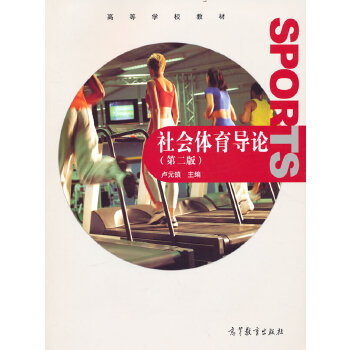 四、考试内容（一）社会体育概述1. 社会体育的概念、与社会体育相关的概念；2. 中国社会体育发展简况、国外大众体育发展简况、我国社会体育的未来。（二）社会体育与社会进步1. 工业社会和知识经济社会的生产方式、生产方式对社会体育的影响、社会体育对生产方式的作用；2. 生活方式中影响社会体育的几个要素、生活方式的转变向社会体育提出的问题；3. 健康概述、体质概述、亚健康概述、亚健康与社会体育；4. 社会体育与企业文化建设、社会体育与社区文化建设、社会体育与大众文化。（三）我国社会体育的目的与任务以及地位与功能1. 确定我国社会体育目的与任务的依据、我国社会体育的目的与任务、实现我国社会体育目的与任务的基本要求以及基本途径；2. 社会体育的地位、社会体育的功能。（四）社会体育参与1. 社会体育参与的概念和特点、参与社会体育的意义和形式；2. 影响社会体育参与的基本因素；3. 体育人口的概念和判定标准、目前我国体育人口的基本状况、目前体育人口参加体育活动的情况和效果评价；4. 非体育人口的概念、准体育人口的一般情况、不参加体育活动人群的一般情况。（五）影响社会体育发展的因素影响社会体育发展的宏观因素、中观因素和微观因素。（六）社会体育活动的原则、内容与方法1. 社会体育活动的以人为本原则和科学求实原则；2. 国内外健身类体育活动的基本内容、种类与特点；3. 康复类体育活动的特点、康复体育的手段及方法；4. 休闲体育的特点、休闲体育的作用、休闲体育的分类；5. 社会体育活动中的重复练习法、持续练习法、变换练习法、间歇练习法；6. 社会体育活动中的讲解法、示范法、预防和纠正错误法、保护与帮助法。（七）社会体育活动的分类指导1. 妇女体育、老年人体育、残疾人体育；2. 社区居民体育、企事业职工体育、农村体育、家庭体育。（八）社会体育管理的内容1. 对参与者的管理、对社会体育指导员的管理、对管理者的管理；2. 社会体育的经费来源、使用与监督；3. 体育场馆的经营、体育场馆设施的管理；4. 社会体育信息的类型、传播、收集与管理。（九）社会体育管理的方法1. 社会体育有关法规、社会体育管理中法律方法的利弊分析、使用法律方法时的注意事项；2. 社会体育管理中经济方法的特点与作用、社会体育管理中常用的经济方法、经济方法的局限性与选择原则；3. 社会体育管理中计划方法的含义与内容，社会体育管理中计划方法的性质与作用；4. 体育计划制订的依据、原则、方法和程序；5. 社会体育管理中行政方法的概念与特点、社会体育管理中行政方法的方式与类型、体育行政方法的优缺点、使用行政方法的要求。（十）社会体育机构1. 国家体育总局的主要职责、各级人民政府和地方体育局在社会体育管理中的地位与作用；2. 体育社团的概念与类型、社团在社会体育管理中的作用、如何对体育社团进行管理；3. 社会体育企业概述、社会体育企业经营活动的意义、社会体育企业经营活动的特点、社会体育企业经营活动及其过程、社会体育产业经营开发的要求。五、考试形式、题型和分值（一）考试形式：闭卷考试，满分120分，考试时间90分钟。（二）试卷题型及分值：考试题型六种：单项选择题、判断题、简答题、论述题，分析题。1. 单项选择题（每题2分，15题，共30分）2. 判断题（每题2分，10题，共20分）3. 简答题（每题5分，4题，共20分）4. 论述题（每题10分，2题，共20分）5. 分析题（每题30分，1题，共30分）